AFYON KOCATEPE ÜNİVERSİTESİ SOSYAL BİLİMLER ENSTİTÜSÜ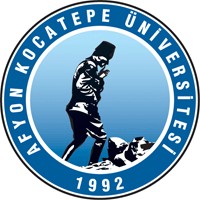 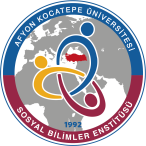 2020-2021 EĞİTİM-ÖĞRETİM YILI BAHAR YARIYILISOSYOLOJİ ANABİLİM DALI YÜKSEK LİSANS  PROGRAMI   SINAV ( FİNAL) SINAV PROGRAMINOT: Bu form Anabilim Dalı Başkanlığı üst yazı ekinde EXCEL formatında enstitüye ulaştırılmalıdır.S. NODersin AdıÖğretim ÜyesiSınav TarihiSınav SaatiSınav Yöntemi* (OS veya PÖ)Sınav Süresi (… dakikaÖğrenci SayısıSınav Yeri**1Modernlik ve Post-modernlikDoç. Dr. Fatma DORE 14.06.2021 10:00P.O7AKÜ Uzaktan Öğretim Sistemi2 Türkiye’de Sivil Toplum ve Devlet Dr. Ögr. Üyesi Bedir SALA 15.06.2021 13:00P.O6AKÜ Uzaktan Öğretim Sistemi3 Türkiye’de Çağdaş Toplumsal Sorunlar Dr. Ögr. Üyesi İlteriş YILDIRIM 18.06.2021   12:00 P.O7AKÜ Uzaktan Öğretim Sistemi4 Sosyolojide Temel Kuramsal Yaklaşımlar  Dr. Ögr. Üyesi Mehmet ERKOL  21.06.2021  13:00P.O14AKÜ Uzaktan Öğretim Sistemi5 Türk Sosyolojinde Güncel Tartışmalar Prof. Dr. Mehmet KARAKAŞ25.06.2021 14:00P.O8AKÜ Uzaktan Öğretim Sistemi6AKÜ Uzaktan Öğretim Sistemi7AKÜ Uzaktan Öğretim Sistemi8AKÜ Uzaktan Öğretim Sistemi